18th March 2020Dear Parents/CarersSecondary UpdateAs you are no doubt aware, Covid-19 is a rapidly changing situation and, whilst there has been no confirmation of school closures as of yet, we need to prepare for such potential events.  Thank you for your continued support, patience and understanding.Garnock Community Campus remains open with the majority of pupils in attendance.  We have a number of staff who are absent but we are working hard to make sure the correct education provision is in place for our pupils in school and those who are self-isolating.  If the school closes, we have been advised to ensure pupils have access to online resources in order for learning to continue to take place.  Listed below are the resources staff have worked hard to get in place for your child to use in the event of a closure:Glow: All pupils should have their usernames and passwords Show My Homework – this will be the main method for issuing regular work should it be necessary.Google Classroom – a vast amount of tailored resources for BGE and Senior Phase Pupils. Any other online resources your child’s teacher would like them to access.We will be updating our website ( www.garnockcommunitycampus.co.uk ) with all the relevant information and guidance explaining how to access and use the above resources.   If pupils cannot get access online, please inform the school as soon as possible and appropriate steps will be put in place.At present, we have had no update to any changes to SQA examinations.  We will, of course, inform you as soon as we have further information. We will be giving regular updates via Text / Twitter and our website.  If you feel you need to contact us directly please do so using the main school email address.  These are challenging times for us all and we appreciate your continued understanding and support during this time.  Yours sincerely,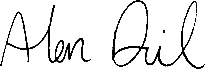 Alan DickHead Teacher